TS Géographie - Des cartes pour comprendre un monde complexe – Analyse de documentAnalysez le document proposé et évoquez ses limites afin d’identifier dans quelles mesures il permet de rendre compte des inégalités de développement dans le monde contemporain.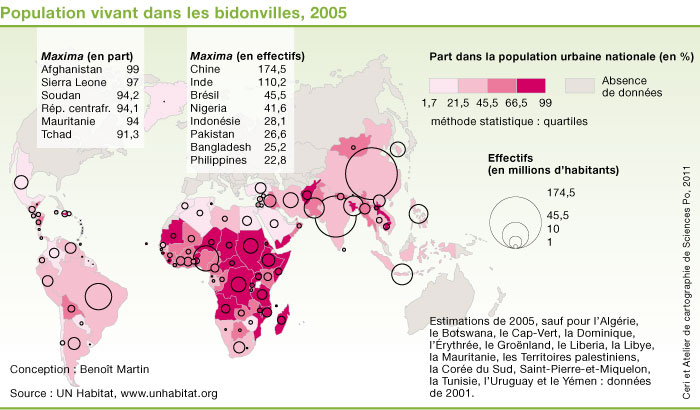 